	PÜLVERİZATÖR TEKNİK ŞARTNAMESİ	    GENEL ESASLARSatıcı garanti ve standart TSE belgelerini sunmak zorundadır. Kullanım kılavuzu Türkçe olmalıdır.Ürünler teknik şartname hükümlerine ve detaylara göre yapılacaktır.Teslimat yatırımcıların ikamet adreslerine yapılacaktır. Nakliye yükleniciye ait olacaktır.Bütün ekipman ve araçlar hatasız, kullanılmamış ve yeni olacaktır. Kullanılan malzemeler garanti süresi içerisinde tasarım, işçilik veya malzeme kalitesinden dolayı arızalandıklarında, satıcı en geç 20 işgünü içerisinde aynı malzemeyi temin etmekle yükümlü olacaktır.Garanti süreleri kapsamında meydana gelen mücbir sebepler ve kullanıcı hataları dışındaki kusur ve arızalar, arızalanan donanım, donanıma ait parça veya kısmın satıcı tarafından ücretsiz olarak değiştirilmesi/onarılması yoluyla giderilecektir. Garanti süresi içerisinde ürünlerin tamir, bakım, değiştirilmesi işlemlerinde her türlü sigorta, nakliye, kargo ve diğer masrafları yükleniciye ait olacaktır. Alınan pülverizatör ölçüsüne uygun boyutta, bir tanıtım etiket/plakası pülverizatörün görülen bir yerine yerleştirilmelidir. Etiket/plaka yüklenici firma tarafından yapılacaktır.          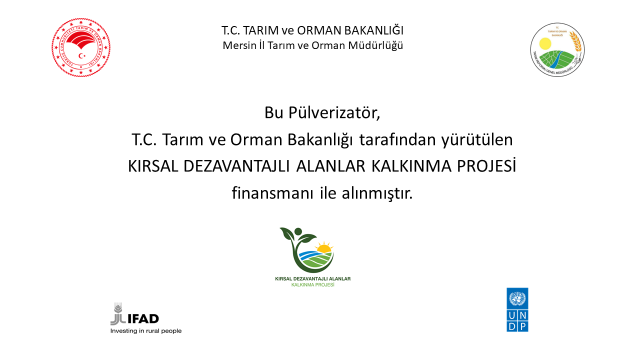 İDARİ ŞARTNAME1.   Anamur EKK, Aydıncık-Gülnar, Bozyazı EKK, Erdemli EKK, Mut EKK, Silifke EKK, Tarsus-Çamlıyayla EKK ve Toroslar- Mezitli Ekonomik Kalkınma Kümelerindeki mahallelerde gerçekleştirilecektir. Pülverizatör alım işi, teknik şartnamede belirtilen özelliklere uygun olarak yapılacaktır.2.   Nakliye giderleri yükleniciye ait olacaktır. Kargo veya benzer aracı nakil unsurları ile yapılan gönderimler sırasında oluşabilecek zarar ve ziyan yükleniciye aittir.3.  Teslimat adresi yararlanıcının ikamet adresi olacaktır. Mal/Malzeme/İşNiteliğiTeklif Edilen ÖzellikPülverizatörPülverizatör çekilir tip olacaktır. Motor tipi 4 zamanlı ve benzinli olmalıdır.Motor gücü en az 6,5 HP olacaktır.İlaç depo kapasitesi en az 400 litre olmalıdır.İlaç deposu polyester (fiberglas) veya polietilen olacaktır.Pülverizatör üzerinde 1 adet asgari 50 metre ilaçlama hortumu bulunacaktır.Pülverizatör üzerinde en az 1 adet hortum sarma makarası ve 1 adet ilaçlama tabancası bulunacaktır.Pülverizatör taşıyıcı kısmında en az 2 adet tekerlek bulunmalıdır.Türkçe olarak hazırlanmış kullanım, montaj, tamir-bakım kitapçığı ve kılavuzu ile teslim edilmelidir.Asgari 2 yıl garantili olmalıdır.